Zustand der Reaktoren von Fukushima Daiichi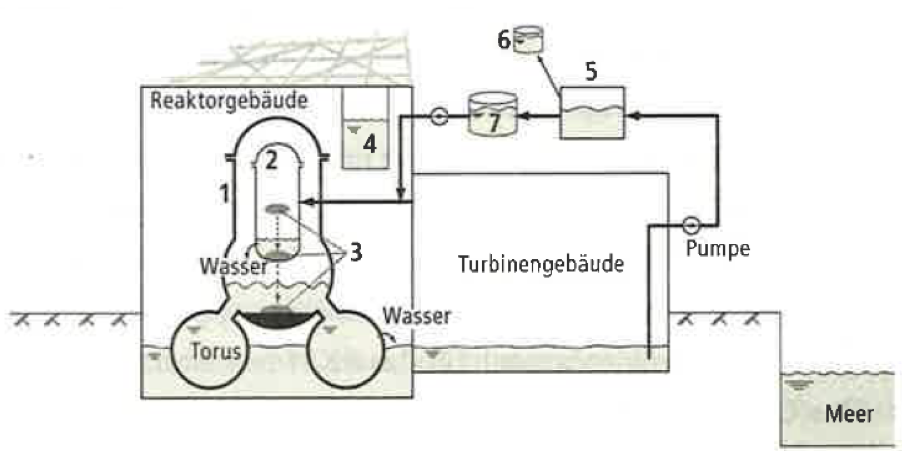 1234567Quelle: Japan Atomic Industrial Forum/Tepco (Stand Januar 2012)/Rotpunkt Verlag